CORRECTIESLEUTEL KIJKER 7 LES 7 BEGRIJPEND LEZEN (DEEL 2)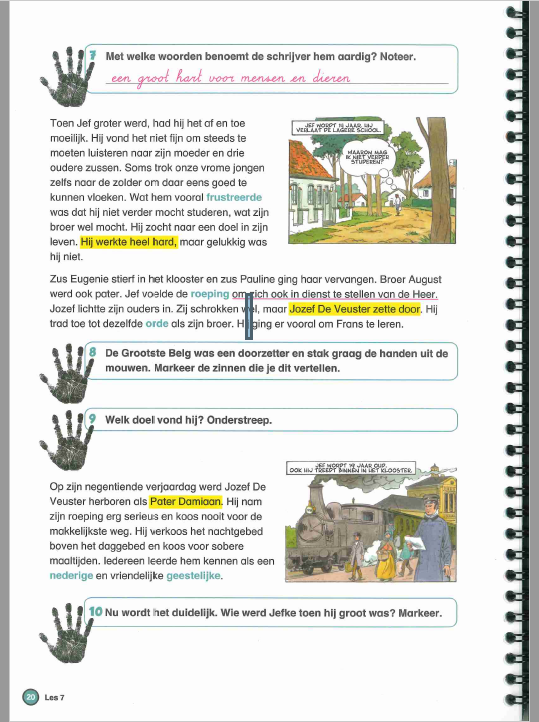 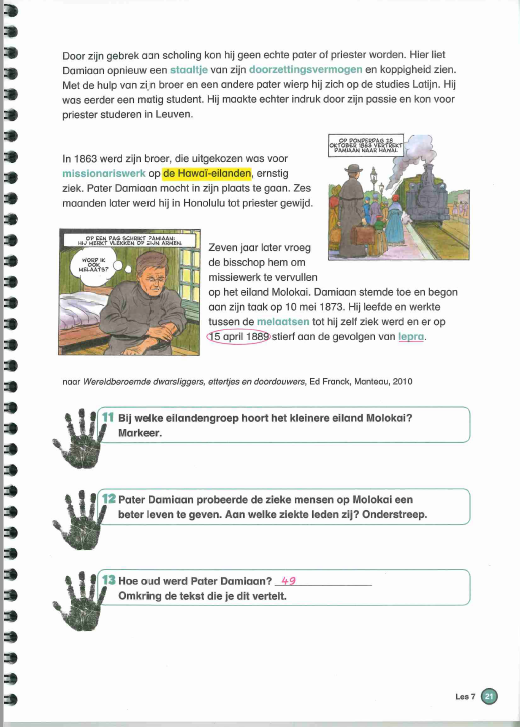 